Move to improve: think and work toward skill refinement.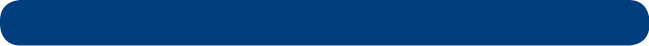 	Manipulative Skill Focus: Passes and Spikes	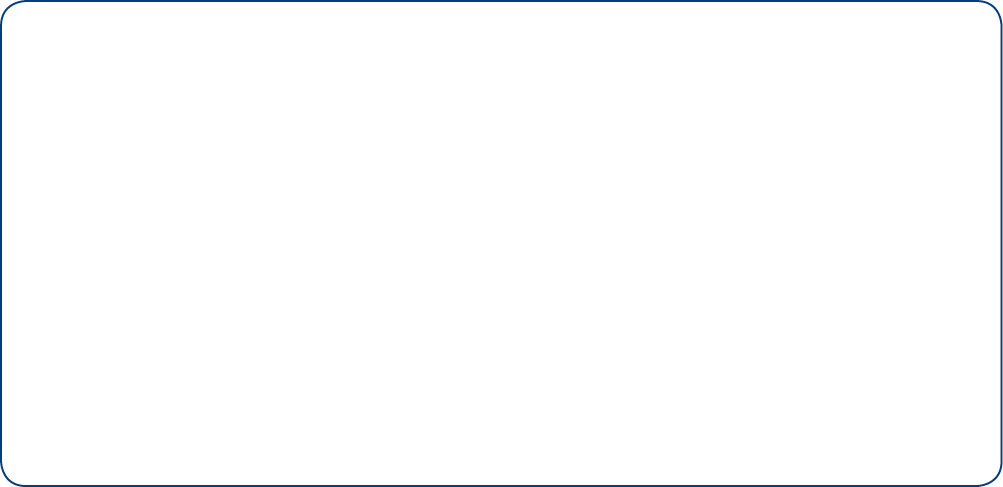 Move to improve: think and work toward skill refinement. Manipulative Skill Focus: Passes and SpikesThink about relationships: Where are you positioned with respect to your partner, the net, your opponents? Where is the Spikeball® with respect to your body and the net before you hit it? Where do you want to set the Spikeball® with respect to your partner and the net in order to gain an advantage? Why is it important to think about relationships?Think about spatial relationships: With your bodyWith your opponentWith your partnerWith the Spikeball®With the netExamples:A drop shot is best used when your opponent is positioned away from the net and you place your shot just off the net.An above-chest pass is used when the Spikeball is hit above your head.Adapted for Roundnet using the Movement Analysis Wheel in Children Moving: A Reflective Approach to Teaching Physical Education. George Graham, Shirley Ann Holt/Hale, Melissa Parker.Move to Improve: Think and work toward skill refinement.Manipulative Skill Focus: Passes and SpikesThink about effort:How does your body move through space?How does the Spikeball® move through space?How are you bound to the net and other boundaries?Why is it important to think about effort?Think about your effort: Time (Fast–Slow)Force (Strong–Light)Flow (Bound–Free)Examples: Swing fast and strong if your opponent is out of position and there is open space for a spike. Use a slower and more controlled drop shot for placement if your opponents are back on their heels and away from the net.Adapted for Roundnet using the Movement Analysis Wheel in Children Moving: A Reflective Approach to Teaching Physical Education. George Graham, Shirley Ann Holt/Hale, Melissa Parker.